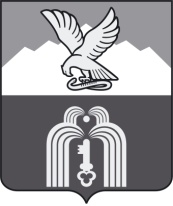 Российская ФедерацияР Е Ш Е Н И ЕДумы города ПятигорскаСтавропольского краяО внесении изменений в решение Думы города Пятигорска «О бюджете города-курорта Пятигорска на 2018 год и плановый период 2019 и 2020 годов»В соответствии с Бюджетным кодексом Российской Федерации, Федеральным законом «Об общих принципах организации местного самоуправления в Российской Федерации», Уставом муниципального образования города-курорта Пятигорска, Положением о бюджетном процессе в городе-курорте Пятигорске,Дума города ПятигорскаРЕШИЛА:1. Внести в решение Думы города Пятигорска от 21 декабря 2017 года №54 - 20 РД «О бюджете города-курорта Пятигорска на 2018 год и плановый период 2019 и 2020 годов» следующие изменения:1) в приложении 6:строки:изложить в следующей редакции:строки:изложить в следующей редакции:2) в приложении 8 строки:изложить в следующей редакции:3) в приложении 10 строки:изложить в следующей редакции:4) в приложении 12:строки:изложить в следующей редакции:строки:изложить в следующей редакции:2. Организацию и контроль за исполнением настоящего решения возложить на администрацию города Пятигорска.3. Настоящее решение вступает в силу со дня его официального опубликования.ПредседательДумы города Пятигорска                                                                 Л.В. ПохилькоГлава города Пятигорска                                                                 А.В. Скрипник30 мая 2018 г.№ 20 – 26 РД«000 2 02 25555 00 0000 151«000 2 02 25555 00 0000 151Субсидии бюджетам на поддержку государственных программ субъектов Российской Федерации и муниципальных программ формирования современной городской среды164 000 000,006032 02 25555 04 0000 151Субсидии бюджетам городских округов на поддержку государственных программ субъектов Российской Федерации и муниципальных программ формирования современной городской среды164 000 000,00»«000 2 02 25555 00 0000 151«000 2 02 25555 00 0000 151Субсидии бюджетам на поддержку государственных программ субъектов Российской Федерации и муниципальных программ формирования современной городской среды130 983 747,506032 02 25555 04 0000 151Субсидии бюджетам городских округов на поддержку государственных программ субъектов Российской Федерации и муниципальных программ формирования современной городской среды130 983 747,50»;«000 2 02 29999 00 0000 151«000 2 02 29999 00 0000 151Прочие субсидии80 679 030,006032 02 29999 04 1179 151Прочие субсидии бюджетам городских округов (комплексные мероприятия на реализацию мероприятий по благоустройству территорий в городских округах Ставропольского края, имеющих статус городов-курортов, а также в городских округах Ставропольского края, в состав которых входят населенные пункты с численностью населения свыше 100 тысяч человек)60 000 000,00»«000 2 02 29999 00 0000 151«000 2 02 29999 00 0000 151Прочие субсидии113 695 282,506032 02 29999 04 1179 151Прочие субсидии бюджетам городских округов (комплексные мероприятия на реализацию мероприятий по благоустройству территорий в городских округах Ставропольского края, имеющих статус городов-курортов, а также в городских округах Ставропольского края, в состав которых входят населенные пункты с численностью населения свыше 100 тысяч человек)93 016 252,50»;«Муниципальная программа города-курорта Пятигорска «Модернизация экономики, развитие малого и среднего бизнеса, курорта и туризма, энергетики, промышленности и улучшение инвестиционного климата»05031189 151 440,30 Подпрограмма «Развитие курорта и туризма в городе-курорте Пятигорске»050311289 151 440,30 Основное мероприятие «Повышение доступности туризма в городе Пятигорске и развитие его инфраструктуры»05031120189 151 440,30 Реализация мероприятий по благоустройству территорий в городе-курорте Пятигорске за счет средств краевого бюджета0503112017733049 379 357,35 Капитальные вложения в объекты государственной (муниципальной) собственности0503112017733040049 379 357,35 Развитие курортной инфраструктуры в рамках проведения эксперимента по развитию курортной инфраструктуры в Ставропольском крае0503112017742037 163 860,00 Предоставление субсидий бюджетным, автономным учреждениям и иным некоммерческим организациям0503112017742060037 163 860,00 Реализация мероприятий по благоустройству территорий в городе-курорте Пятигорске за счет средств местного бюджета050311201S73302 608 222,95 Капитальные вложения в объекты государственной (муниципальной) собственности050311201S73304002 608 222,95 Муниципальная программа города-курорта Пятигорска «Формирование современной городской среды» на 2018-2022 годы050314173 011 579,00 Подпрограмма «Современная городская среда в городе-курорте Пятигорске»0503141173 011 579,00 Основное мероприятие «Благоустройство нуждающихся в благоустройстве общественных территорий города-курорта Пятигорска, а также дворовых территорий многоквартирных домов»050314102173 011 579,00 Поддержка муниципальных программ формирования современной городской среды050314102L5550154 581 267,00 Закупка товаров, работ и услуг для обеспечения государственных (муниципальных) нужд050314102L5550200154 581 267,00 Субсидии юридическим лицам (за исключением субсидий государственным (муниципальным) учреждениям), индивидуальным предпринимателям, физическим лицам - производителям товаров, работ, услуг на возмещение затрат связанных с формированием современной городской среды050314102L555118 430 312,00 Иные бюджетные ассигнования050314102L555180018 430 312,00»«Муниципальная программа города-курорта Пятигорска «Модернизация экономики, развитие малого и среднего бизнеса, курорта и туризма, энергетики, промышленности и улучшение инвестиционного климата»050311123 905 390,30Подпрограмма «Развитие курорта и туризма в городе-курорте Пятигорске»0503112123 905 390,30Основное мероприятие «Повышение доступности туризма в городе Пятигорске и развитие его инфраструктуры»050311201123 905 390,30Реализация мероприятий по благоустройству территорий в городе-курорте Пятигорске за счет средств краевого бюджета0503112017733082 395 609,85Капитальные вложения в объекты государственной (муниципальной) собственности0503112017733040049 379 357,35Предоставление субсидий бюджетным, автономным учреждениям и иным некоммерческим организациям0503112017733060033 016 252,50Развитие курортной инфраструктуры в рамках проведения эксперимента по развитию курортной инфраструктуры в Ставропольском крае0503112017742037 163 860,00Предоставление субсидий бюджетным, автономным учреждениям и иным некоммерческим организациям0503112017742060037 163 860,00Реализация мероприятий по благоустройству территорий в городе-курорте Пятигорске за счет средств местного бюджета050311201S73304 345 920,45Капитальные вложения в объекты государственной (муниципальной) собственности050311201S73304002 608 222,95Предоставление субсидий бюджетным, автономным учреждениям и иным некоммерческим организациям050311201S73306001 737 697,50Муниципальная программа города-курорта Пятигорска «Формирование современной городской среды» на 2018-2022 годы050314138 257 629,00Подпрограмма «Современная городская среда в городе-курорте Пятигорске»0503141138 257 629,00Основное мероприятие «Благоустройство нуждающихся в благоустройстве общественных территорий города-курорта Пятигорска, а также дворовых территорий многоквартирных домов»050314102138 257 629,00Поддержка муниципальных программ формирования современной городской среды050314102L5550120 359 640,00Предоставление субсидий бюджетным, автономным учреждениям и иным некоммерческим организациям050314102L5550600120 359 640,00Субсидии юридическим лицам (за исключением субсидий государственным (муниципальным) учреждениям), индивидуальным предпринимателям, физическим лицам - производителям товаров, работ, услуг на возмещение затрат связанных с формированием современной городской среды050314102L555117 897 989,00Иные бюджетные ассигнования050314102L555180017 897 989,00»;«Муниципальная программа города-курорта Пятигорска «Модернизация экономики, развитие малого и среднего бизнеса, курорта и туризма, энергетики, промышленности и улучшение инвестиционного климата»60305031189 151 440,30Подпрограмма «Развитие курорта и туризма в городе-курорте Пятигорске»603050311289 151 440,30Основное мероприятие «Повышение доступности туризма в городе Пятигорске и развитие его инфраструктуры»60305031120189 151 440,30Реализация мероприятий по благоустройству территорий в городе-курорте Пятигорске за счет средств краевого бюджета6030503112017733049 379 357,35Капитальные вложения в объекты государственной (муниципальной) собственности6030503112017733040049 379 357,35Развитие курортной инфраструктуры в рамках проведения эксперимента по развитию курортной инфраструктуры в Ставропольском крае6030503112017742037 163 860,00Предоставление субсидий бюджетным, автономным учреждениям и иным некоммерческим организациям6030503112017742060037 163 860,00Реализация мероприятий по благоустройству территорий в городе-курорте Пятигорске за счет средств местного бюджета603050311201S73302 608 222,95Капитальные вложения в объекты государственной (муниципальной) собственности603050311201S73304002 608 222,95Муниципальная программа города-курорта Пятигорска «Формирование современной городской среды» на 2018-2022 годы603050314173 011 579,00Подпрограмма «Современная городская среда в городе-курорте Пятигорске»6030503141173 011 579,00Основное мероприятие «Благоустройство нуждающихся в благоустройстве общественных территорий города-курорта Пятигорска, а также дворовых территорий многоквартирных домов»603050314102173 011 579,00Поддержка муниципальных программ формирования современной городской среды 603050314102L5550154 581 267,00Закупка товаров, работ и услуг для обеспечения государственных (муниципальных) нужд603050314102L5550200154 581 267,00Субсидии юридическим лицам (за исключением субсидий государственным (муниципальным) учреждениям), индивидуальным предпринимателям, физическим лицам - производителям товаров, работ, услуг на возмещение затрат связанных с формированием современной городской среды603050314102L555118 430 312,00Иные бюджетные ассигнования603050314102L555180018 430 312,00»«Муниципальная программа города-курорта Пятигорска «Модернизация экономики, развитие малого и среднего бизнеса, курорта и туризма, энергетики, промышленности и улучшение инвестиционного климата»603050311123 905 390,30Подпрограмма «Развитие курорта и туризма в городе-курорте Пятигорске»6030503112123 905 390,30Основное мероприятие «Повышение доступности туризма в городе Пятигорске и развитие его инфраструктуры»603050311201123 905 390,30Реализация мероприятий по благоустройству территорий в городе-курорте Пятигорске за счет средств краевого бюджета6030503112017733082 395 609,85Капитальные вложения в объекты государственной (муниципальной) собственности6030503112017733040049 379 357,35Предоставление субсидий бюджетным, автономным учреждениям и иным некоммерческим организациям6030503112017733060033 016 252,50Развитие курортной инфраструктуры в рамках проведения эксперимента по развитию курортной инфраструктуры в Ставропольском крае6030503112017742037 163 860,00Предоставление субсидий бюджетным, автономным учреждениям и иным некоммерческим организациям6030503112017742060037 163 860,00Реализация мероприятий по благоустройству территорий в городе-курорте Пятигорске за счет средств местного бюджета603050311201S73304 345 920,45Капитальные вложения в объекты государственной (муниципальной) собственности603050311201S73304002 608 222,95Предоставление субсидий бюджетным, автономным учреждениям и иным некоммерческим организациям603050311201S73306001 737 697,50Муниципальная программа города-курорта Пятигорска «Формирование современной городской среды» на 2018-2022 годы603050314138 257 629,00Подпрограмма «Современная городская среда в городе-курорте Пятигорске»6030503141138 257 629,00Основное мероприятие «Благоустройство нуждающихся в благоустройстве общественных территорий города-курорта Пятигорска, а также дворовых территорий многоквартирных домов»603050314102138 257 629,00Поддержка муниципальных программ формирования современной городской среды 603050314102L5550120 359 640,00Предоставление субсидий бюджетным, автономным учреждениям и иным некоммерческим организациям603050314102L5550600120 359 640,00Субсидии юридическим лицам (за исключением субсидий государственным (муниципальным) учреждениям), индивидуальным предпринимателям, физическим лицам - производителям товаров, работ, услуг на возмещение затрат связанных с формированием современной городской среды603050314102L555117 897 989,00Иные бюджетные ассигнования603050314102L555180017 897 989,00»;«Муниципальная программа города-курорта Пятигорска «Модернизация экономики, развитие малого и среднего бизнеса, курорта и туризма, энергетики, промышленности и улучшение инвестиционного климата»11102 224 512,35 Подпрограмма «Развитие малого и среднего предпринимательства в городе-курорте Пятигорске»111900 000,00 Подпрограмма «Развитие курорта и туризма в городе-курорте Пятигорске»11290 021 440,30» «Муниципальная программа города-курорта Пятигорска «Модернизация экономики, развитие малого и среднего бизнеса, курорта и туризма, энергетики, промышленности и улучшение инвестиционного климата»11136 978 462,35 Подпрограмма «Развитие малого и среднего предпринимательства в городе-курорте Пятигорске»111900 000,00 Подпрограмма «Развитие курорта и туризма в городе-курорте Пятигорске»112124 775 390,30»; «Муниципальная программа города-курорта Пятигорска «Формирование современной городской среды» на 2018-2022 годы14173 011 579,00 Подпрограмма «Современная городская среда в городе-курорте Пятигорске»141173 011 579,00» «Муниципальная программа города-курорта Пятигорска «Формирование современной городской среды» на 2018-2022 годы14138 257 629,00 Подпрограмма «Современная городская среда в городе-курорте Пятигорске»141138 257 629,00». 